Отдел образования, спорта и туризмаОктябрьского райисполкомаГосударственное учреждение образования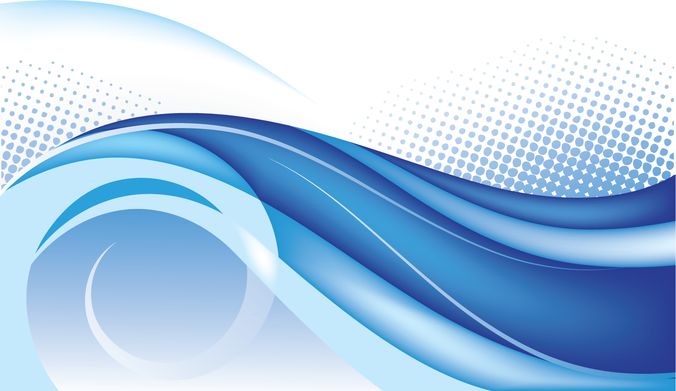 «Октябрьский районный центр творчества детей и молодёжи»Сценарии игровых, конкурсных программг.п.Октябрьский2020 Спортивная эстафета «Вас вызывает спортландия»Цель: прививать учащимся навыки здорового образа жизни, развивать двигательные и скоростные навыки, силу и ловкость.Задачи:Образовательные:Формирование знаний и представлений о здоровом образе жизни;Обучение  правилам поведения в процессе коллективных действий;Расширение кругозора учащихся. Развивающие:Развитие активности, самостоятельности, ответственности;Развитие статистического и динамического равновесия, развитие глазомера и чувства расстояния;Развитие внимательности, как черты характера, свойства личности.Воспитательные:Воспитание чувства коллективизма;Формирование установки на здоровый образ жизни;Оборудование и материалы. 2 флажка; 2 мячика, 2 ракетки; 2 теннисных шарика; 14 кеглей; 2 мешка; 10 обручей; кубики по количеству участников; 2 верёвки; 12 палочек размером 50 см. в длину; 2 коробка спичек; 2 пары шортов широких; 2 гимнастические палки; 2 пары штанов широких; 2 ведра; 2 клюшки; 2 шайбы; 2 дощечки размером 50см. в длину и 20 см. в ширину.Действующие лица. Лисёнок Лесик.Ход мероприятия Лисёнок Лесик. Добрый день, дорогие ребята! Самое ценное у человека – это жизнь, а самое ценное в жизни – это здоровье. А здоровье, согласно определению Всемирной организации здравоохранения - состояние полного физического, психологического и социального благополучия, а не просто отсутствие болезней или физических дефектов, как считают многие из нас. А ещё здоровье – показатель образа жизни. В нашем Городе Фантазёров все - за здоровый образ жизни! А чтобы укрепить здоровье, вас на старт вызывает Спортландия.  (Приветствие команд. Представление членов жюриспортивной эстафеты, в которой принимают участие мальчики и девочки. Создаются 2 команды, выбираются капитаны команд, каждая команда придумывает себе название).                                      «Поезд»Первые члены команд бегут к финишному флажку, огибая его, возвращаются к стартовой черте, где к ним присоединяются вторые, обхватив их за пояс. Когда участники эстафеты вдвоём обегут финишный флажок, к ним у стартовой черты присоединяется третий и т.д.                                          Встречная эстафетаВ три ряда поставлены кегли. В руках у соревнующихся из 2-х команд флажки. Пробежав между кеглями, флажки передают следующим. Побеждает та команда, которая лучше и быстрее выполнит эту эстафету.                                               Бег в мешкахКаждый член команды должен взять мешок, влезть в него, добежать до стены, возвратиться обратно и передать мешок следующему. Выигрывает та команда, которая раньше окончит бег.                                       Удержание шара на ракеткеПо сигналу каждый член команды, передвигаясь быстрым шагом, старается удержать шар на ракетке до определённого места, возвращаясь обратно, передают следующим участникам команды.                                          Быстрая передача мячаУчастники стоят в колоннах. Против каждой колонны становится капитан с мячом. По сигналу он передаёт мяч 1-ому номеру своей команды. Поймав мяч, первый номер возвращает его капитану, быстро перебегает и становится за его спиной. Выигрывает та команда, которая быстрее и точнее выполнит задание.                                              Перекати мячПервый игрок каждой команды зажимает большой баскетбольный мяч между коленями, продвигается прыжками вперёд до обруча, который находится на расстоянии 8-9 м от команды, оставляет мяч в обруче, обегает обруч с правой стороны, бегом возвращается назад. Следующий игрок бегом добегает до обруча, забирает мяч и зажимает его между коленей, прыжками вперёд возвращается назад.                                    Комбинированная эстафета с мячомПо сигналу участники соревнования пробегают на четвереньках до обруча, становятся в обруч и бросают мяч в цель, возвращаясь обратно, ведут мяч и передают его следующему. В цель попасть обязательно. Выигрывает та команда, которая быстрее закончит соревнование.Эстафета с бегом, прыжками в высоту и длину через полосу препятствийПо сигналу добежать до стойки с перегородкой, выполнить прыжок в высоту, на обратном пути перепрыгнуть через «ров». Команда, первой окончившая эстафету, побеждает.                                             Весёлые носильщикиНапротив каждой команды лежат два обруча: один обруч на расстоянии 1м, другой – 7м. В ближнем обруче лежат кубики (по количеству участников в каждой команде). По сигналу игроки поочерёдно переносят по одному кубику из ближнего обруча в дальний.                                     НаездникиПервый участник, оседлав коня – гимнастическую палку, проскакивает между набивными мячами (один на расстоянии 3м, другой – 6м), не зацепив ни одного.                                                                          ТревогаНа другом конце зала в обручах находится обувь игроков. По сигналу игроки каждой команды бегут на противоположную сторону, находят свою пару ботинок. Быстро обуваются и возвращаются в строй. Побеждает та команда, которая быстрее построится.                                              Попади в цельЧлены каждой команды бросают мяч в противоположную сторону зала и с расстояния 3м сбивают кегли. Побеждает та команда, игроки которой больше попадут в цель.                                         Большой – маленькийКаждый первый игрок команды получает два мяча – большой и маленький. Катят одновременно два мяча до стены, забирают мячи в руки, возвращаются бегом назад.                                           Одни штаны на двоихВ каждом этапе участвуют по два участника. По сигналу пара надевает одни штаны и передвигается к обручу, снимают штаны, бегом возвращаются, передают эстафету.                                             Прыжок команды 	Первый участник делает прыжок на двух ногах (не опираясь при приземлении на руки), стоит на месте, в это время подбегает второй участник, становится плотно (носки ног к пяткам впереди стоящего), первый отбегает, второй прыгает и т. д.  Выигрывает команда, у которой последний участник окажется дальше всех.                                                     БолотоПервый участник бежит и встречает на пути 3 обруча. Он должен одной ногой наступить в каждый обруч, добегает до кегли, оббегает её, затем возвращается таким же образом назад.                                                     КолодецКаждый участник команды с помощью гимнастической палки загоняет воздушный шар в ведро, которое стоит в конце зала. Затем вытаскивает шар из ведра руками и бежит к команде, держа шар в руках.                                     Дети, в школу собирайтесьУ каждого первого игрока команды в руках пустой портфель. На противоположной стороне зала в обруче лежат школьные принадлежности (по количеству участников). По сигналу первый игрок бежит к обручу,  кладёт в портфель 1 предмет и бегом возвращается назад, передаёт эстафету следующему игроку.                                            Игры с мячомМальчики должны провести мяч между кеглями ногой (3 кегли на расстоянии 2м), дойдя до отметки – зажать мяч между колен, проскакать с ним до финиша, минуя кегли.Девочки должны пронести воздушный шар на ракетке туда и обратно, обогнув кегли.                                            Преодолей препятствиеПредставьте, что вы поезд, закрепите вагоны руками, чтобы не разорвать цепь. Вам надо преодолеть препятствия:- проехать через туннель (обруч);- оббежать змейкой повороты (кегли);- добежать до стены и вернуться обратно тем же путём.                                             Ловкие хоккеистыС помощью клюшки участники проводят шайбу между кеглями, стараясь не задеть их, так же возвращаются обратно и передают следующему игроку.                                                     БегункиПринять упор сидя, добежать до кегли, назад вернуться просто бегом, передать эстафету                                            Гонка обруча и мячаПервый участник, перешагивая через обруч, доходит до мяча (на расстоянии 8м от старта). Меняет обруч на мяч. Катит мяч, возвращаясь назад, передаёт следующему. Следующий участник катит мяч до обруча, меняет мяч на обруч. Возвращается назад, перешагивая через обруч.                                       Вокруг встречной колонныКаждая команда делится на 2 встречные команды (по 3 чел.). Первые номера одной колонны принимают старт с флажками в руках, бегут к противоположной колонне, обегают её и передают эстафету впереди колонны. Игра заканчивается, когда соревнующиеся в колоннах поменяются местами.                                                 ЖонглёрКаждый участник команды перебрасывает мяч из одной руки в другую до указанного места, а назад перебрасывают мяч под согнутой ногой.                                                 ЧехардаОдин приседает, а второй перепрыгивает. Так друг за другом.                                               Поход в циркДо середины дистанции ребята в роли канатоходцев проходят по верёвочке на полу, расставив руки в стороны. На середине дистанции «канатоходцы» превращаются в «дрессированных собачек». Дети на четвереньках (с малым мячом под бородой) огибают контрольный стул и возвращаются на середину дистанции, вновь превращаются в «канатоходцев», доходя по верёвочке до конца дистанции, и передают эстафету.                                         Не урони мячВ вытянутых руках по две палочки, ими зажать мяч, чтобы он не упал. Каждый играющий стремится пробежать быстрее своего соперника, не уронив при этом мяч. Если же мяч упал, то надо остановиться, палочками поднять его и снова побежать. Возвращаясь назад, мяч и палочки держать в руках. Передать эстафету следующему участнику                                      СороконожкиПо команде «приготовься» участники приседают по 2 человека и кладут руки на пояс впереди стоящих. По команде «марш» проходят в приседе, сохраняя сцепление и не вставая. То же повторяет вторая группа и т.д.                                       Рассыпал – собериВ руках у первых номеров ведёрко, в котором находятся кубики. По сигналу участник добегает до лежащего на полу обруча, высыпает внутрь содержимое ведёрка и быстро относит его назад. Следующий участник собирает кубики, возвращается и передаёт ведёрко следующему игроку и т.д.                                                 БаскетболКапитан держит обруч на расстоянии 3-4м от команды. Каждый член команды бросает мяч, стараясь попасть в обруч. Выигрывает команда, у которой больше точных бросков.                                              Прямая осанкаНеобходимо пройти до финиша со спичечным коробком на голове. Затем переложить коробок на кулачок, дойти до старта и передать следующему игроку.                                             Поменяйся местамиКоманды выстраиваются друг напротив друга в разных концах зала: с одной стороны мальчики, с другой – девочки. Первый мальчик бежит с мячом, отдаёт мяч девочке, а сам становится в конце колонны. Девочка, получившая мяч, бежит к мальчикам, отдаёт мяч и становится в конце колонны и т.д. Побеждает команда, игроки которой быстрее поменяются местами.                                                    ВелогонкиПредставим, что гимнастическая палка – это велосипед. Сразу два участника-велосипедиста должны «оседлать» гимнастическую палку. Каждому велодуэту нужно «доехать» до установленного места и вернуться обратно.                                                    СолнышкоУ каждого члена команды гимнастическая палка. На расстоянии 7 м от стартовой линии находится обруч. Задача игроков – по сигналу ведущего добежать до обруча и разложить палки лучами вокруг обруча (нарисовать солнышко).                                                    ГусеницаНапротив каждой команды лежит по 5 обручей (○  ○  ○  ○  ○).Все члены команды держатся одной рукой за скакалку. По команде вся команда должна обежать обручи, достичь обозначенного места. Возвращаясь назад, вновь нужно обежать обручи.                                              Самый быстрыйНапротив каждой команды лежит по 5 обручей (○  ○  ○  ○  ○). По сигналу первый участник каждой команды должен пролезть через все обручи, достичь обозначенного места, а назад вернуться просто бегом.Ловкий капитанКапитан стоит напротив команды, в руках держит маленькое ведро. Участники поочерёдно забегают в обруч, бросают теннисный мяч капитану. Капитан должен его поймать ведёрком. Побеждает команда, чей капитан поймал большее количество мячиков.                                           Проворные пальцыУ каждого игрока ленточка. По очереди они должны подбежать к обручу, который держит помощник, и привязать свои ленточки. Побеждает команда, которая быстрее выполнит это задание.                                                   ПереправаКаждый из игроков добирается до стула с помощью двух дощечек. Шагать можно только лишь по этим дощечкам. От стула до команды возвращаться бегом, взяв с собой дощечки. Передать следующему игроку.                                       Шар на ракеткеИгроки на ракетке должны донести до отметки и обратно маленький мяч.                                              Будь внимателенПо команде  «Раз» - упор, присев.«Два» -  основная стойка.«Три» -   оделить хлопок сзади.«Четыре» -  поднять руки вперед. Задания даются не по порядку номеров. Определяется победитель.                                               Подведение итогов. Лисёнок Лесик.Заниматься не ленись
Физкультура – это жизнь
Ты всегда спортивным будь про болезни позабудь!Построение. Жюри подводит итоги. Награждение участников соревнований грамотой.   Лисёнок Лесик. Вот и закончилась наша спортландия. Все участники команд показали свою ловкость, силу, быстроту. А главное – получили заряд бодрости и массу положительных эмоций!  Занимайтесь спортом, укрепляйте своё здоровье, развивайте силу и выносливость! До новых встреч!Сценарий развлекательной программы “День именинника”Цель: развитие интеллектуально-творческих, организаторских способностей у учащихся, развитие смекалки, творческой фантазии, умения быстро ориентироваться в обстановке. Формирование навыков общения, чувства радости коллективной игровой деятельности.Задачи: - развивать коммуникативные способности: речь, память, воображение, мышление; - воспитывать у детей положительное, доброжелательное взаимоотношение друг к другу в процессе праздника; - формировать у детей эмоциональные и двигательные реакции на позитивный, личностный контакт с близкими, педагогами и сверстниками; - способствовать формированию музыкально-двигательной активности.Материал и оборудование: - Большие бумажные конфеты, для танца; -Шарики воздушные, веревка, ленточки, мячик, упакованный подарок (коробка);  - музыкальный центр.Ход мероприятия.(Под весёлую музыку выходит Смешинка)Смешинка.  Привет, ребята! Меня зовут Смешинка, и я так рада, что нашла вас! А то все мои друзья разъехались и мне не с кем играть. (задумалась) Придумала, придумала мы сейчас с вами устроим настоящий праздник, вы же не зря такие нарядные. Я предлагаю сегодня поздравлять всех именинников, которые родились летом. Вы согласны?(Слушает ответ детей). Я очень люблю дни рождения! Ведь  День рождения - это самый лучший праздник!  	Ребята, а чтобы праздник получился весёлым я предлагаю вам открыть красочным фейерверком. Девчонки вы будете фейерверк красного цвета,  будете громко хлопать в ладоши, а вы мальчишки будете фейерверк синего цвета, будете громко топать ногами, а когда я скажу фейерверк жёлтого цвета, вы все вместе громко кричите ура. Готовы? Тогда начали. Красный, синий, желтый и т.д. Вот мы и открыли наш праздник красочным фейерверком, а ещё я знаю одну весёлую кричалку.Я спрошу - Настроение каково? -Все ответим хором: Во!  и покажите «Класс»Затем я опять спрошу  - Все такого мнения?А вы мне отвечаете -Все, без исключения! Давайте с вами порепетируем. Молодцы ребята!И так мы собрались здесь, чтобы поздравить ребят у которых летом день рождения, давайте поприветствуем и поздравим наших летних именинников, выходите к нам. (ребята поздравляют) Смешинка. - Что такое день рождения?Я отвечу без сомненья: День подарков, пирогов, День улыбок и цветов!  ( звучит песня « Пусть бегут неуклюже»)   ( В зал выходит Маша)  Маша.  Нашла, нашла, а я  вас нашла! Ура! Смешинка. Так мы и не прятались вовсе. Мы тут день рождения празднуем! Маша. День рождения?! Ух ты! Я тоже хочу! А кто именинник? А где торт?  А свечи будут? А когда начнём за уши дёргать? Смешинка.  Маша,  не торопись! Вот наши именинники …. (перечисляет) Маша. (Маша каждого обнимает). Я желаю вам во-от такой огромный мешок  сладостей!  Нет, тридцать три мешка сладостей!  Ребята, а вы поздравляли  именинников? .. А что им желали? .. У меня есть классное  и весёлое поздравление. Поздравлять именинников  мы будем  двумя способами: русским и американским.    	Русский метод. Поднимаем руки над головой, громко хлопаем в ладоши, прыгаем как можно выше и весело повторяем: « Поздравляем с Днём рождения! Пух!» На последнем слове разводим руки в стороны, как бы изображая фейерверк. Именинники стоят в середине и принимают  такие поздравления.    	Американский метод. Мы все – ковбои, Садимся на воображаемую лошадку, берём  в руки невидимое лассо и, размахивая им, весело поём  «Хеппи бёзде тую». В конце песенки добавляем «Ихаа!.»Вот так весело поздравили мы именинников с их праздником. Ой, ребята, а вы знаете, что для праздника такого нужно?... А я сейчас проверю!         Что для праздника нам нужно? Отвечаем вместе, дружно!Шоколадки и конфетки?..          А пилюли и таблетки?...Может, сахарный батончик?..Или от врача укольчик?..Нужен празднику ремень?..          А уныние и лень?..Громкие аплодисменты?.. 	И весёлые моменты?..Каждый радостью искрится,  	Праздник точно состоится.Смешинка: (к именинникам). Скажи, кто по-настоящему торопился к нам на праздник? А давайте проверим, кто из ваших друзей больше остальных хотел попасть на ваш день рождения.                          Эстафета « Передай  шарик».Организуется две команды. Каждой команде вручаются воздушные шарики, участник зажимает между ног шарик, прыгает и громко говорит:» Ля-ля-ля, жу-жу-жу, на день рождения спешу!» Оббегают кеглю и назад, передают следующему участнику. Кто кричал громче всех, тот и побеждает и больше всех хотел на праздник.                             ( Под музыку в зал влетает Карлсон)Карлсон. «Посторонитесь, посторонитесь! Дайте посадку! Дайте  посадку! (делает круг залу и останавливается) Здравствуйте, ребятишки! Девчонки и мальчишки!Смешинка. «Здравствуй, Карлсон!»Карлсон. «А вот и я – мужчина в самом расцвете сил. Да, я Карлсон, который живет на крыше! А вы как тут живете? (дети отвечают). Вы как-то не правильно отвечаете. Не весело. Кто так отвечает? Надо выставить большой палец и сказать: «Вот так!» Понятно? Начинаем сначала!Как живете?Дети. Вот так!-А как в школу идете?-Вот так! (встают и топают ногами) -Кашу как едите?-Вот так!-Как домой из школы бежите?-Дома как шалите?-Вот так! (надувают щеки и лопают их руками)Ну, продолжаем разговор. А что это вы тут делаете?»Смешинка. «Карлсон! Мы собрались здесь, чтобы поздравить весенних именинников с днем рождения!  Карлсон. «Ух, ты, день рождения! Ребята, вам крупно повезло. Я – самый лучший поздравлятель с днем рождения на свете! Посмотрите, как я умею поздравлять…(подходит к именинникам и обнимает их по очереди). Дорогие ребята, самые хорошие, добрые и красивые в мире! От всей души поздравляю вас с днем рождения!    Смешинка. «Какой же ты молодец, Карлсон!»Карлсон. А я предлагаю для всех игру, ведь на День рождении надо веселиться и играть.                                    Игра «Музыкальный мячик»Приглашаются встать в круг все присутствующие ребята, под музыку,  по кругу передают мячик, музыка останавливается, у кого в руках мячик тот выходит в центр круга и танцует, остальные повторяют движения.                  (Игра проходит весело и интересно)Смешинка. Наш праздник продолжается. А у нас еще игра, которая называется «Закончи фразу». Я читаю фразу, а вы ребята попробуйте назвать подходящее по смыслу животное. Вы готовы?Тогда начнем: -Голоден, как ……(волк)- Хитер, как ……… (лиса)-Труслив, как ……… (заяц)- Нем, как ……(рыба)-Грязный, как ……..(свинья)-Упрям, как ……. (осел)-Болтлив, как …… (сорока)-Колючий, как …….. (Ёжик) Маша. А сейчас  я приглашаю ребят  отправится в плавание по морям, по волнам. Танцуя под музыку вы должны будете выполнять морские команды.                        Танцевальная разминка  «Морские команды»( все моряки должны уметь слушать капитана и выполнять приказы по кораблю). Лево  руля! – все должны повернуться налево и продолжать танцевать.Право руля! – все должны повернуться на право и продолжить танцевать.Корма! – круг расширяется.Нос! – круг сужается.Поднять паруса! – все поднимают руки в верх, продолжая танцевать.Драить палубу! – все начинают тереть ногой по полу.Пушечное ядро! – все приседают.Адмирал на борту! – все стоят по стойке смирно и отдают честь.                                                                                                                                                                                      Игра  «Суша и вода»   Смешинка. А я знаю, одну интересную  морскую игру, называется «Суша и вода». Участники делятся на две команды, если я скажу суша и всё что связано с сушей: берег, песок и т.д. Вы должны будете прыгать назад, а если услышите слово вода: ручей, море, река и т.д., вы должны прыгать вперёд. Посмотрим на сколько вы внимательны.     ( Проводится игра).Маша.  Как настроения, после морского путешествия? ТогдаЛёд замёрзшая вода – (да)Отвечайте дружно – да или нет:После пятницы – среда? – (нет)Ель – зеленая всегда? – (да)День рожденья – день веселый? – (да)Ждут вас игры и приколы? – (да)С юмором у вас в порядке? – (да)Сейчас мы делаем зарядку? – (нет)Именинников поздравим? – (да)Или к бабушке отправим? – (нет)Им подарим шоколадку? – (да)Поцелуем сладко-сладко? –(да)С днем рожденья поздравляем!И, конечно, пожелаем:Вырасти им всем побольше – (да)Непременно стать потолще – (нет)Быть здоровыми, умными, сильными! –(да)И крикливыми, и драчливыми! –(нет)Чтоб родители любили! –(да)Ремешком чтоб чаще били! –(нет)Чтоб мороженым кормили! – (да)Смешинка. Ребята, скажите, без чего не проходит ни один день рождения? Конечно же, без танцев!                                Конкурс» Танцевальные батлы» 	(Ребята делятся на две команды, каждая команда придумывает себе названия. Команда по очереди танцуют, под разные музыкальные композиции. Те ребята, которые не участвуют в конкурсе по аплодисментам выбирают лучших и активных танцоров). Маша. А вот мне интересно насколько наши именинники начитанные. Сказки любите читать. Библиотеку посещаем? Тогда посмотрим, хорошо ли вы знаете сказочных героев. 	Я называю первую часть сказочного предмета, а вы дружно договариваете второю. Начали:           Карабас……. (Барабас)Кощей………(Бессмертный)Сестрица…... (Аленушка)Братец……… (Иванушка)Конек………. (Горбунок)Баба………… (Яга)Мальчик…... (С пальчик)Емеля………. (Дурак)Ковер……… (Самолет)Сивка……… (Бурка                                      Конкурс «Все мы песни перепели»(Смешинка читает определение к детской песенке, команда, которая первая угадала, поет ее).- песенка о части суши, окруженной водой, жители которой счастливы от постоянного поедания тропических фруктов (Чунга –Чанга)- песенка о средстве передвижения небесного цвета (Голубой вагон)-песенка о том, что плохие погодные условия не могут испортить праздник (Неприятность эту мы переживем)- песенка о том, как лохматое существо исполняет музыкальную композицию и одновременно принимает солнечные ванны (Я на солнышке лежу)- песенка о растении, выросшем в условиях дикой природы и срубленном мужиком (В лесу родилась елочка)- песенка о маленьком существе, по цвету напоминающем некий овощ (В траве сидел кузнечик).                                   Конкурс «Танцевальный паровозик»    	Маша. Разъясняет условие игры. (Ребята ходят по кругу положа руки впереди стоящего при этом зажимают воздушный шарик. Танцуют, сменяя мелодии: ламбаду, польку, летку-еньку и т.д., у кого шарик выпадет, тот выбывает, побеждает те, кто останется).                                   Конкурс «Передай подарок»  	Карлсон. Ребята, а вот поучаствовав в следующем конкурсе, у вас есть возможность уйти домой с подарком. (Все ребята становятся в круг и под музыку передают подарок, когда музыка замолкает, у кого в руках окажется подарок он его и распаковывает, и так до последней обёртки).                        Игра «Воздушный волейбол»Смешинка. А я сейчас приглашаю поиграть в воздушный волейбол. (Ребята делятся на две команды. Смешинка и Карлсон держат натянутую верёвку. Ребятам раздаются воздушные шарики, задача команд шарик со своей стороны перекинуть на сторону соперника, по команде «Стоп» игра останавливается, подсчитываются шарики у какой команды больше шаров, проигрывают. Игра проводится в несколько этапов.) Карлсон. «Ой, что – то я заболел. Мне надо срочно принять какое – ни будь лекарство: конфеты, варенье, пирог или торт!» Смешинка. «Ребята, нам надо срочно спасти Карлсона!  Где –то на  нашей площадке спрятаны конфеты.  Давайте их найдем!».(На площадке прикреплены стрелки, на которых вопросы, и если ребята отгадывают, то идут дальше, по этим стрелкам находят коробку с конфетами, на стрелках вопросы из сладкой викторины)                         «Сладкая викторина» 1. Каким лекарством любит лечиться Карлсон? (вареньем) 2. У какой сладости внутри маленькая игрушка? (Киндер-сюрприз) 3. Что любил Винни Пух? (мед) 4. Как называется круглый леденец на палочке? (чупа-чупс)(Ребята находят конфеты Смешинка, Маша и Карлсон угощают всех детей конфетами)Смешинка. Славно мы повеселились, поиграли, пошутили, а теперь пришла пора, подарить свои улыбки всем нашим именинникам (дети дарят улыбки на подписанных карточках), а затем дискотека.                                   (Дети танцуют)Смешинка. Наше мероприятие подходит к концу, давайте крепко за руки возьмемся, ведь недаром говорят: нет никого дружнее наших ребят.Карлсон. Спасибо большое за этот день! Мы долго будем вспоминать чудесный День рождения.Маша. Мы верим, что вам некогда было скучать. Всем на прощанье скажем... до свидания! До новых приятных встреч!               Экологическая игра «Будь природе другом»Цель: расширение кругозора детей, их знаний по окружающему миру.Задачи:воспитание бережного отношения к окружающей природе, чувства ответственности за свои поступки по отношению к объектам природы. Оборудование и материалы. 2 ведёрка, 4 картонки А-4; 2 ленточки размером по 5 метров в длину на конце лент привязаны картонные рыбки;Действующие лица. Лесная фея, Лесовик. Ход мероприятияЛесная фея. Есть на земле огромный дом                   Под крышей голубой.                   Живут в нем солнце,                   Дождь и гром,                   Лес и морской прибой.                   Живут в нем птицы и цветы,                   Весенний звон ручья,                   Живешь в том светлом доме ТЫ                   И все твои друзья.                   Куда б дороги не вели,                   Всегда ты будешь в нем.                   ПРИРОДОЮ родной земли                  Зовется этот дом.Лесовик. Каждый из нас живет в доме со стенами, крышей, полом. Но как только мы выходим за порог обычного дома, мы оказываемся в другом доме – природе. Когда-то, очень давно, только природа и была единственным домом для человека. Тогда он не умел строить жилище и жил в пещере. Он охотился  на животных, собирал для еды растения. Шло время и человек научился многому. Теперь мы живем в современных многоэтажных домах, еду покупаем в магазине, а все равно нашим настоящим домом остается природа. Почему? (Ответы учащихся).        - А есть ли «природа» в нашем жилище? Посмотрите вокруг: комнатные растения, вода, воздух, солнечные лучи – это все природа. Можем мы без этого жить в нашем доме? Нет! Хотя человек и построил дома, города, он все равно зависит от природы и не может без нее прожить, потому что он сам – часть природы. А раз так, значит, человек должен очень бережно относиться к природе, дружить с ней, уважать ее законы.Лесная фея. - А может ли природа жить без человека? (да, может. Очень-очень давно на нашей Земле не было людей, а природа и тогда была. Например, в то время, когда на земле жили динозавры.)   - От чего в нашем доме бывает светло? (Свет идет от лампы)   - А что можно сравнить с лампой в природе? (солнце). Но солнце не только светит, но и греет. Значит, его можно сравнить еще и с домашним обогревателем, плитой, батареей отопления.   - В природе идет дождь. Где его можно встретить в нашем доме? (в нашем доме есть душ.)  - В природе – ветер, а в доме? (вентилятор.) - В комнате есть пол. Где пол в природном доме? (в доме-природе под ногами земля, почва.) - В обычном доме бывают каменные и деревянные стены? (в доме-природе – горы и деревья.) -У нас горит пламя на газовой плите? (а в природе огонь вырывается из вулкана.) - В природе выпадает снег, накапливается лед на высоких горах? (а у себя в обычном доме человек научился «делать» снег в холодильнике.)  - В природе дикие животные? (в обычном доме – домашние)  - Можно сделать вывод: в каждом доме должны быть и тепло и воздух, свет и растения. Что произойдет, если не будет воздуха? Воды? Солнца? Лесовик.   -Ребята, а кто построил наши дома? (Строители) - Кто построил природу? (Никто не строил)- Где чище: дома или на природе? (Дома чище.)-Почему? (Дома мы убираем, а природа сама за нами убирать не может.)-Все, что есть в доме-природе, взаимосвязано. Природа – это растения и  животные, горы и реки, воздух и земля (почва). И все это находится на нашей планете, вокруг нас. Значит, наш дом – вся Земля. Мы должны беречь все это, наводить порядок.     Сегодня мы побываем в гостях у природы, ответим на ее вопросы, примем участие в различных конкурсах. Команды юных экологов уже набраны. Можно приступать к делу. Лесная фея. Итак, я приглашаю команды померяться силами и поделиться знаниями. Я буду задавать вопросы если вы правильно называете ответ, то получаете  жетончик, а в конце программы посчитаем количество жетончиков, у какой команды больше, тот и победитель.                    1-й конкурс. Викторина «Узнай растение»                  (каждая команда внимательно слушает вопрос)1.Из него плетут весенние венки, а когда он отцветает – разлетается на все стороны света. (одуванчик)2.Какие деревья называют вечнозелеными? (ель, сосну). Почему?3.Какие деревья с белой корой? (береза, осина)4.Какая ягода бывает красной, белой, желтой, черной? (смородина)5.На этом цветке любят гадать влюбленные девушки. (ромашка)6.Какой газ выделяют растения? (кислород)7.Ветки каких деревьев можно встретить в бане? (береза, дуб)8.Что есть у сосны, тополя, осины? (буква о) (Лесная фея подсчитывает жетоны)Лесовик.  А сейчас, ребята мы с вами разомнемся. Я предлагаю вам игру «Гусеница».     	 Игроки становятся в цепочку друг за дружкой, образуя гусеницу. Игрок во главе гусеницы начинает движение вперед под музыку с различными танцевальными движениями. Остальные игроки стараются в точности повторить все движения этого игрока. Когда "голова" устает, он поворачивается к игроку сзади, гладит его по голове и становится в хвост гусеницы.  Поглаженный игрок становится ведущим и вся игра повторяется с новой головой и новыми движениями. Игра продолжается пока звучит музыка.                              «Правила друзей природы»     Лесная фея. Для каждой команды даётся предложения, должны закончить фразу. Итак начнём:-Если ты встретил на тропинке птенца…(нельзя брать домой маленьких животных и птенчиков. Запрещается разорять гнезда птиц, бросать в них камни.)-Если на твоем пути встретился большой муравейник…(нельзя разорять муравейники, т.к. муравьи – санитары леса.)-Если ты взял с собой походный приемник…(громко петь и кричать тоже нельзя, потому что можно напугать лесных жителей)-Если ты набрел на земляничную поляну…(аккуратно собрать ягоды, не повредив  растение)-Если ты увидел на поляне красивые цветы…(нельзя рвать цветы и травы охапками. Среди них могут оказаться очень редкие или лекарственные растения, которые могут пригодиться людям или животным. Цветами лучше любоваться в лесу, ведь дома в вазе они не будут радовать нас долго.) 	Я надеюсь, когда вы будете отдыхать на природе, вы будете помнить о том, как нужно вести себя, чтобы не навредить ей.«Мусорбол». Лесовик. Мы переходим к  следующему конкурсу нашей программы – спортивному. Не секрет, что гуляя, к примеру по парку, мы часто оставляем после себя самый различный мусор: бутылки, обертки, пакеты и многое другое. Мы мусорим даже тогда, когда урны находятся рядом. Иногда мы даже в них попасть не можем. Вот и проведем сейчас такой эксперимент. Вам необходимо бросить в урну клочок бумаги. Кто точнее это сделает, тот и будет победителем этого конкурса. Итак, игра «Мусорбол» начинается! (Все игроки команд по очереди пытаются попасть в свою урну, у кого больше попаданий, столько и жетонов даётся).                                   Разминка  Игра «Да, нет».  Лесная фея. 	Правила игры: если вы согласны, то подпрыгнув, хлопните в ладоши над головой. Если нет – присядьте.-Я мусорю на улице.-Я соблюдаю в лесу тишину-Я разоряю муравейники-Бумагу трачу попусту.-Я не  рву растения, находящиеся под охраной.-Я не разоряю птичьи гнезда.-Я засоряю водоемы мусорными отходами.-Охрана природы приносит пользу.-Планета Земля – наш общий дом.«Слови рыбку».Лесовик. Соревнуются  по 1 игроку от каждой команды. Задача участников на палочку намотать ленточку, на конце которой прикреплена рыбка из картона. Кто быстрее намотает ленточку, тот получает жетон, игра проводится, пока не поучаствуют все участники команд. Затем подсчитывают жетоны, у какой команды больше. Лесная фея. Уважаемые участники, а сейчас я предлагаю вам творческую разминку, я буду называть лесных артистов, а вы называете то слово, которым они «говорят», выполнять нужно дружно и активно.
Пчела – … жужжит
Лягушка – … квакает
Кукушка – … кукует
Лось – … трубит
Ворона – … каркает
Змея – … шипит
Еж – … фыркает 
Дятел – … барабанит 
Волк – … воет«Шишко-бросс»Лесовик. А сейчас уважаемые участники, для вас объявляется эстафета.Эстафета. Делятся на две команды, на земле прочерчиваются две параллельные линии на расстоянии 1,5-2 метров друг от друга. Команды выстраиваются в линейку напротив друг друга и рассчитываются слева направо. Т.о. игроки по № 1 оказываются стоящими с противоположенных концов. На середину площадки судья помещает   «шишку» и называет любое число, из числа игроков. Тот чей № назвали выбегает и пытается «утащить шишку», а затем заступить за ту черту за которой стоит его команда. Все это нужно успеть сделать, пока его не осалил игрок под тем же номером из противоположенной команды. Если это игроку удается, и он успешно перепрыгивает черту, он в безопасности, а его команда получает очко. если его осалили, очко не присуждается. Затем судья кладет «шишку» вновь в центр поля и игра продолжается.ЭстафетаКоманда выстраивается в шеренгу:- 1-й передает через ноги шишку назад, последний, получивший шишку передает через голову, впереди стоящему.-1-й передает шишку назад правой рукой через левую подмышку, а последний передает левой рукой через правую подмышку шишку.3. Эстафета: Закинуть шишку в коробку. Тот кто смог забросить наибольшее количество шишек и победит.4. Эстафета: Попасть шишкой по мишени (кегли).  Побеждает команда набравшая большее количество очков. Лесная фея.Ребята, а будет ли нашему лесу хуже, если, проходя по тропинке, вы сломаете веточку, или наступите на мухомор, сделаете венок из цветов, которые растут на поляне? (Ответы детей)
- Да, природе будет хуже! Ведь каждая сломанная веточка, сорванный цветок или растоптанный гриб – это маленькая рана, нанесённая природе. А природе трудно залечивать даже самые маленькие раны. А самое страшное ребята для леса - это огонь, если случится пожар, то погибнет всё живое и растения, и деревья, и животные. И следующий конкурс называется «Спасаем животных».Задача участников, перепрыгнуть на двух ногах через 3 последовательно положенных кирпичиков, затем пробежать змейкой между стойками (кеглями), добежать до обруча, взять игрушку, вернуться бегом к команде, передать эстафету.                               Разминка «Тушим пожар».  Лесовик. Ребята, животные спасены, а сейчас за дело тушим пожар! Левая часть ребят, вы подаёте пену. Когда я скажу «пена» - вы громко кричите «НАКАТИЛА». Правая часть ребят – вы засыпаете огонь песком, услышите «песок» - кричите «ЗАСЫПАТЬ», А по серединке ребята – тушите а когда, скажу «вода» громко «ЗАЛИТЬ». Приготовились ребята: пена, вода, песок…. (проводится разминка «Тушим пожар») Лесная фея. Молодцы. Еле потушили…А наши эстафеты и конкурсы продолжаются, и следующее испытание для вас, перебраться через болото.(Для этого командам раздают по 2 картонке размером А-4, задача участников по команде Лесной феи пройти дистанцию от команды до стула, по картонкам, на одну картонку встали, втору положили перепрыгнули на неё и так до стула и обратно. Чья команда быстрее выполнит тот и побеждает. Проводится конкурс)                                   Разминка - хлопалка «Комар» Лесовик  произносит текст и хлопает: на слово «вверху» — над головой, «внизу» — хлопок опущенными вниз руками, «тут» — хлопок перед грудью, «там» — хлопок за спиной. Дети повторяют движения. Игра повторяется несколько раз, лесовик хлопает невпопад, сбивая детей. Побеждают самые внимательные.
Пищит комар.
Какой кошмар!
Пищит вверху!
Пищит внизу!
Пищит он тут,
Пищит он там,
И нет покоя нам!Лесная фея.  Дорогие участники болото пройдено, но перед нами большой овраг, который вы должны перепрыгнуть, а для этого нам понадобится верёвка. И сейчас вашей задачей будет, сделать из коротких верёвок (ленточек) одну длинную верёвку.                              «Сплети верёвку» Команды выстраиваются в колонны на старте, каждый участник держит по отрезку веревки, ленточки. На финише ставят стул спинкой к команде. Первый игрок бежит к стулу и привязав к его спинке свою веревку возвращается и становится в конец колонны, игроки, бегая по очереди, привязывают обрезки веревки или ленты один к другому. Когда вся команда пробежала, первый игрок, не переступая линию старта, старается дотянуться до получившейся длинной веревки и дернуть её, чей стул упал первым-то команда победила.  (проводится конкурс)Лесовик. Ребята, пройдя все эстафеты и конкурсы мы с вами отправимся на пикник.                                                                           Игра-хлопалка  «Пикник»На пикник идем мы в лес.Как себя вести нам здесь?Если наш пикник хороший,Значит, хлопайте в ладоши.Если не согласны с нами,Значит, топайте ногами.Мы собрали рюкзаки… (Хлопки.)Положили котелки… (Хлопки.)Спальные мешки и кружки… (Хлопки.)Сувениры и игрушки… (Топот.)Хлеб, консервы и напитки… (Хлопки.)Карнавальные накидки… (Топот.)Санки, клюшку и коньки… (Топот.)И гирлянды — огоньки… (Топот.)Ближе к полночи собрались… (Топот.)В пути мы песен накричались… (Хлопки.)И пришли к своей полянке… (Хлопки.)Там убрали мусор — склянки… (Хлопки.)Хорошо расположились… (Хлопки.)Развести костер решились… (Хлопки.)Пять березок завалили… (Топот.)И пол-леса запалили… (Топот.)А потом водой залили… (Хлопки.)И пожар весь затушили… (Хлопки.)Отдышались, улыбнулись… (Хлопки.)И опять домой вернулись… (Хлопки.)По дороге топали… (Хлопки.)И еще похлопали! (Аплодисменты.)                                            Подведение итогов. Лесная фея. Вот и закончились весёлые эстафеты  и наступило время подведение итогов  конкурсно - эстафетной программы «Будь природе другом». (Подсчитывают жетоны, у кого составляет большее количество, та команда и является победителем.)Лесовик. Спасибо вам за участие! Еще раз напоминаю всем, что природа – это наш дом, а в доме всегда должно быть чисто. И каждый из нас в ответе за ее будущее.Лесная фея. Пусть живет с человеком природаКак с хорошим соседом всегда.Будут чистыми для народаЛуг и поле, земля и вода.1.Содержание:Сценарий конкурсно - развлекательной программы: «Детству солнце подарите»(педагог-организатор Круковская О.В.)32.Сценарий конкурсно - развлекательной программы: «Ура! Каникулы!»(педагог-организатор Круковская О.В.)93.Сценарий конкурсно - игровой программы: «Радуга-дуга»(педагог-организатор Круковская О.В.) 134.5. Сценарий спортивной эстафеты «Вас вызывает спортландия»(педагог-организатор Шейко Е.А.) Сценарий развлекательной программы               25“День именинника.”176. (педагог-организатор Шейко Е.А.)Сценарий экологической игры                           33«Будь природе другом»(педагог-организатор Шейко Е.А.)Сценарийконкурсно - развлекательной программы«Ура! Каникулы!»Цель: Создание условий для увлекательного и полезного досуга учащихся Задачи:
- развивать мышление, воображение, умение внимательно слушать;
- воспитывать умение работать в команде;
- развивать физические качества.Оборудование: мячи, кегли, косынки, поясаДействующие лица:-Королева Наук;-Карлсон;-Кот Базилио;-Карабас Барабас.Ход мероприятия.Королева Наук.  Здравствуйте, дети, а также их родители! Весёлый праздник встретить, не хотите ли? Дети. ДаКоролева Наук. Позвольте представиться – я Королева Наук, повелеваю всеми науками, книгами, тетрадями, а также веселыми каникулами. Ребята, напомните мне, пожалуйста, какой сегодня праздник?Дети. Каникулы.Королева Наук. Правильно.  У вас начались летние каникулы.  С чем я вас и поздравляю!  Давайте с вами познакомимся. Как только я скажу: «Раз, два, три - свое имя назови!», вы громко крикнете свое имя.Игра «Знакомство»Итак, раз, два, три - свое имя назови!(Звучит музыка. Появляется  Карлсон)Карлсон.Привет, ребятня! Что, узнали вы меня?
Я самый веселый, самый воспитанный,
Ну и, конечно, в меру упитанный!
Я мимо парка пролетал,
И вас сверху увидал!
А вы чего здесь собрались,
Нарядились, заплелись?(Ответы детей)Карлсон. Ой, как я люблю праздники!.. А что мы празднуем? Королева Наук. Ты, Карлсон, как всегда, ничего не знаешь. Сегодня у ребят начались  летние каникулы!Карлсон. Ура! Ура! Каникулы! Отлично! Я очень-очень хочу потанцевать с ребятами! Дети, а вы хотите? (Дети отвечают вместе.) Королева Наук.  Я приглашаю всех на веселый танец «Лавата». Ребята, выходите к нам, становитесь в круг. Карлсон. Слушаем внимательно и повторяем за нами!(танец «Лавата»)Карлсон.  Мне так весело, интересно! Какой хороший праздник, никто нам его не испортит!(Звучит музыка выхода кота Базилио. Появляется Кот Базилио.)Кот Базилио. Ха-ха! А я знаю, кто вам испортит настроение! Это я! Разошлись здесь! Растанцевались! А меня не пригласили? Сейчас я вам устрою, разгоню всех!Карлсон. Ребята, нас много, а он один, давайте прогоним его с нашего праздника!Кот Базилио. Подождите, я сейчас своего друга позову, Барабусенька, иди сюда, спасай меня!(Звучит музыка, появляется Карабас-Барабас)Карабас – Барабас. Я доктор кукольных наук, сейчас вас всех накажу! Давай украдем у них хорошее настроение! (Вырывает волосок из бороды) «Унеси ветер хорошее настроение!»Кот Базилио. Свершилось! Люблю гадости делать!Карлсон. (падает на пол и плачет) Что же нам делать?Королева Наук. Не расстраивайтесь ребята! Мы вернем себе хорошее настроение!Карабас – Барабас. Для начала, пускай ребята отгадают загадки.ЗагадкиКоролева.  Все загадки отгадали! Чтобы вернуть веселое настроение, мы должны ребята играть в игры, веселиться, танцевать.	Карабас-Барабас. Я знаю одну игру, но вряд ли сумеете играть, вы же ничего не знаете.Карлсон. Мы поможем ребятам.Карабас-Барабас. А ну Базилио  неси морковки. Сейчас мы проверим, как они умеют садить овощи и убирать урожай! Игра  «Мамины помощники» Условие игры: Ребята выстраиваются в две команды, по сигналу, первый игрок берет одну морковь и бежит до определенного места, кладет ее, возвращаясь передает эстафету следующему игроку. Чья команда быстрее разложит морковь, та и побеждает. Королева. Молодцы ребята! А сейчас становитесь все в круг. Будем играть в «Музыкальную конфету». Конкурс «Музыкальную конфета»Условие игры: Ребята выстраиваются по кругу. Под музыку конфета передается по кругу. Когда музыка остановится, тот, у кого окажется конфета выходит в круг и танцует и т. д.)Королева. Ребята, вам понравилось играть с нами? Я, надеюсь, что нам удалось вернуть всем хорошее настроение.Кот Базилио. Да, мы хотим поиграть еще с ребятами.Королева. Ну, тогда присоединяйтесь. Следующая наша игра «Заплети косу»Игра «Заплети косу»Условие игры: Ребята выстраиваются в три команды по три человека.  Под музыку по сигналу начинают плести косу, не отрывая рук. Кто правильно и оригинально справиться с заданием, тот и побеждает.Карабас-Барабас. Я знаю еще одну интересную игру, «Косыночки».Игра «Косыночки»Условие игры: Вызываются два желающих участника. Каждому из них выдается комплект косынок головных.  Под музыку по сигналу начинают бежать и завязывать любому стоящему зрителю косынку на голову. Кто быстрее  справиться с заданием, тот и побеждает.Королева. Молодцы ребята!Кот Базилио. Мы желаем вам хорошо отдохнуть на каникулах! Давайте еще сыграем в одну игру.Игра «Шишки, желуди, орехи»Условие игры:Ребята  встают тройками и, взявшись за руки, образуют круг. Каждый из
тройки имеет название: «шишки», «желуди», «орехи». Ведущий находится за
пределами круга. Ведущий произносит слово «орехи» (или «шишки»,
«желуди»), и все игроки, которые имеют это название, меняются местами, а
ведущий старается занять чье - то место. Если это ему удается, то он стает
орехом («желудем», «шишкой»), а тот, кто остался без места, стает на место
идущего....Карабас-Барабас.  Побольше, будьте на свежем воздухе, купайтесь, загорайте, Набирайтесь сил для нового учебного года!Карлсон: Желаем всем хорошо провести время!Вместе. До новых встреч!Сценарий конкурсно-развлекательной программы «Детству солнце подарите»Цель: организация увлекательного, полезного досуга учащихся.
Задачи:
- развивать внимание, ловкость и быстроту, умение действовать по сигналу;
- развивать фантазию и творческие способности;
- развивать у детей активность, стремление к достижению успеха, общительность;
- дать возможность хорошо и с пользой провести свободное время.
Оборудование и реквизит: фонограммы веселых детских песен, раскраски, наборы цветных мелков.Действующие лица:-Клепа;-Ириска;-Ведущая.Ход мероприятия.Клепа. Привет, ребята! Мальчишки и девчата!Ириска. Приветствуем вас от души, дорогие малыши!Клепа. Товарищи взрослые, и вам привет!А больше у меня приветов нет.Впрочем, почему же нет.Я еще раз всем, всем, всем, говорю: "Привет!"Ириска. А давайте знакомиться!Клепа. Давайте! Я – Клепа! А эта смешная девчонка – Ириска!Ведущая. Эй! Друзья! Вы уже здесь? Надеюсь, вы еще не успели нашалить?Ведущая. Ну, молодцы! Ведущая. Клепа! Клепочка! Стой! Давай лучше подарим детям праздник!Вместе. Праздник! Праздник! А как?Ведущая: Мы подарим им много игр, конкурсов и веселья!Вместе. Ура! Мы тоже хотим играть!Ведущая. Ну что ж, идите и набирайте команды по десять человек!Ведущая. И сегодня мы приглашаем участвовать всех в наших конкурсах! Кто из вас любит рисовать и разукрашивать? Для вас, юные художники, мы объявляем классный конкурс! Кто хочет получить приз за раскрашивание? Все желающие проходите в шатер и попробуйте себя в роли художников! Клепа. Итак, команды в сборе! И в первую очередь нам как-то нужно назвать наши команды! Вам дается одна минута, чтобы вы придумали названия команде.Ведущая: И я прошу вас громко хором представить ваши команды!Ириска. А теперь я хочу задать вам вопрос. Как называется время, когда я бегаю, ты бегаешь, он бегает, она бегает, они бегают? (отвечают)Дети. Правильно, переменка!Игра «Переменка»Условие игры: Ребята выстраиваются друг за другом, сцепляются  за руки и на одной ноге все вместе прыгают до обозначенной линии и обратно. Побеждает самая быстрая команда.Ведущая. Ребята, а вы любите спорт? Какие виды спорта вы знаете? А сами, каким занимаетесь? А я знаю еще один вид спорта, он называется «Шаропрыг»! Знаете такой вид спорта? Это очень простой и веселый спорт. Игра «Шаропрыг»Условие игры: Ребята вам нужно просто зажать ногами шар и прыгать до финиша, потом припрыгать обратно и передать шар другому участнику. И так далее. Так вы покажете не только командную быстроту, но и еще командную прыгучесть!Ведущая. Молодцы, ребята! Вы настоящие спортсмены! Думаю, вы так же хорошо справитесь и со следующей спортивной игрой. Вы любите хоккей? Да, сейчас хоккей любят все и играют в него даже девчонки! Вы знаете, что хоккей бывает с мячом и шайбой. А у нас хоккей со шваброй! Игра «Хоккей со шваброй»Условие игры: Ребята выстраиваются друг за другом, этой шваброй вы должны дотолкать мячик до финиша и обратно. И передать швабру другому участнику. Команда, которая  пройдет первой испытание, та и побеждает.Ведущая.И следующее состязание, которое покажет не только вашу быстроту, ловкость, но и проворность! Игра «Пролезь в обруч»Условие игры: На одинаковом от команд расстоянии лежат обручи. Каждому нужно по очереди добежать до обруча пролезть через него и бежать в конец команды, следующий участник проделывает то же. И так далее.Ведущая. Ну, что Клепа и Ириска тебе нравиться играть с ребятами?Клепа и Ириска. Да нам очень понравилось с вами играть ребята.Ведущая. И вот в конце нашей эстафеты нас ждет очень сложное испытание – перед вами раскинулась река, и вам нужно перебраться через нее. Игра «Переправа»Условие игры: Для этого у нас есть – (обруч, который лежит на расстоянии от команд). Первый участник бежит до него, берет и надевает на себя, затем бежит к команде, берет этим обручем одного участника, они бегут до финиша, возвращаются, берут следующего участника и так далее. Команда, которая  пройдет первой испытание, та и побеждает.Ведущая. Вот и закончилась наша эстафета! А пока мы подсчитываем баллы и определяем победителей, вы можете немного потанцевать с нашими героями!Клепа и Ириска. До новых встреч!Сценарий конкурсно - игровой программы «Радуга-дуга»Цели и задачи:- формирование положительного, физического и эмоционального состояния ребят;создание у учащихся атмосферы радости;развитие двигательных, творческих, коммуникативных способностей.
Оборудование и реквизит: Мячи, кегли, коробки, кольца.
Действующие лица:-Фома;-Ерема.Ход мероприятия.Фома.  Всем-всем добрый день! Я рад видеть вас сегодня на нашей конкурсно игровой программе «Радуга - дуга».Ерема. Что случилось? Что такое?
Отчего народ кругом?
Кто - то в парке этом,
Подавился пирогом?Фома.  Брось ты глупым притворятся,
Ты же знаешь, почему,
Здесь народ решил собраться.
Нет, никак я не пойму.Ерема. Да ты что, забыл все, что ли?
Хватит без толку стоять.
Языком молоть доколе.
Играть надо начинать!Фома. Вначале мы с вами немного поиграем и покричим. И сделаем мы это так: у кого в одежде есть зеленый цвет, дружно похлопайте и покричите…А теперь те ребята, у кого есть красный цвет в одежде…. А кто носит синенькие вещи? Отлично!
Ерема. Ну что ж, проверим какие вы внимательные. Я прочитаю строчки из цветных стихов. Как только вы услышите свой цвет, хлопайте и кричите погромче.
Фома.  Небо дождливое, серое
Быстро я синим сделаю.
Ерема. Горит на небе солнце ясное, Такое жаркое, такое красное!
Фома.   Хороши в саду цветы необычной красоты! Нас порадует листва и зеленая трава.
Ерема. Зимой все покрыто инеем
И щеки становятся ... красными.
Фома.  Я пойду гулять на луг,
Надену платье классное.
В косу я себе вплетуЛенту ярко -... зеленую.
Ерема. Несу букет сестре Алене,
А в нем цветок есть. Он ... синий.Фома. Молодцы, ребята! Трудно было вас перехитрить. Вы все очень дружные и внимательные.Ерема. Теперь нам нужно разделиться на две команды, которые я предлагаю назвать «Карандаши» и «Краски».Конкурс «Быстрый художник»Условие игры: Первым игрокам дается по кусочку мела. По сигналу ведущего они должны добежать до финишной точки и нарисовать возле нее на асфальте треугольник. Затем, игрок должен оббежать финишную точку и бегом вернуться в команду. Передать мел следующему игроку и встать позади колонны.
Побеждает та команда, которая выполнит задание быстрее и нарисует больше треугольников.Фома.  Молодцы, ребята! Следующий конкурс «Пчелки». Конкурс «Пчелки»Условие игры: На асфальте перед каждой командой необходимо заранее мелом нарисовать 8-10 цветков.
Первый игрок по сигналу ведущего должен перепрыгивать с цветка на цветок не размыкая ног. Оббежать финишную точку и бегом вернуться обратно. Хлопком руки передать эстафету следующему игроку и встать позади колонны.
Побеждает та команда, которая выполнит задание быстрее.Ерема. Ребята, а сейчас игра со зрителями. Игра со зрителями «Картина»Если видишь — на картине нарисована река, Или ель и белый иней, или сад и облака, Или снежная равнина, или поле и шалаш, Обязательно картина называется...
(Пейзаж)
Если видишь — на картине чашку кофе на столе, Или сок, в большом графине, или вазу в хрустале, Или бронзовую вазу, или грушу, или торт, Или все предметы сразу, знай, что это...
(Натюрморт)
Если видишь, что с картины смотрит кто-нибудь на нас: или принц в плаще старинном, или в робе верхолаз, летчик или балерина, или Колька — твой сосед, — Обязательно картина называется...
(Портрет)Фома.  Молодцы, ребята! Следующий конкурс игра с обручем.Игра с обручемУсловие игры: Дети бросают небольшой мяч из - за спины через плечо правой или левой рукой, стараясь попасть в обруч на расстоянии 2м.  Кто быстрее попадет,
тот и побеждает.Фома.  Наша игровая  программа завершается. Но не кончается лето. И пусть оно будет таким же ярким, веселым и разноцветным, каким вы его нарисовали! Ерема. До свидания! До новых встреч!